Klasa VI a matematyka piątek 20.03.2020r.Temat : Mnożenie ułamków zwykłych – powtórzenie wiadomości.Cel lekcji: Utrwalenie umiejętności wykonywania mnożenia ułamków zwykłych.NaCo BeZu:Umiem mnożyć ułamki zwykłe.Umiem obliczać ułamek z danej liczby.Staram się unikać błędów rachunkowych.1.Na początek wykonaj następujące zadania: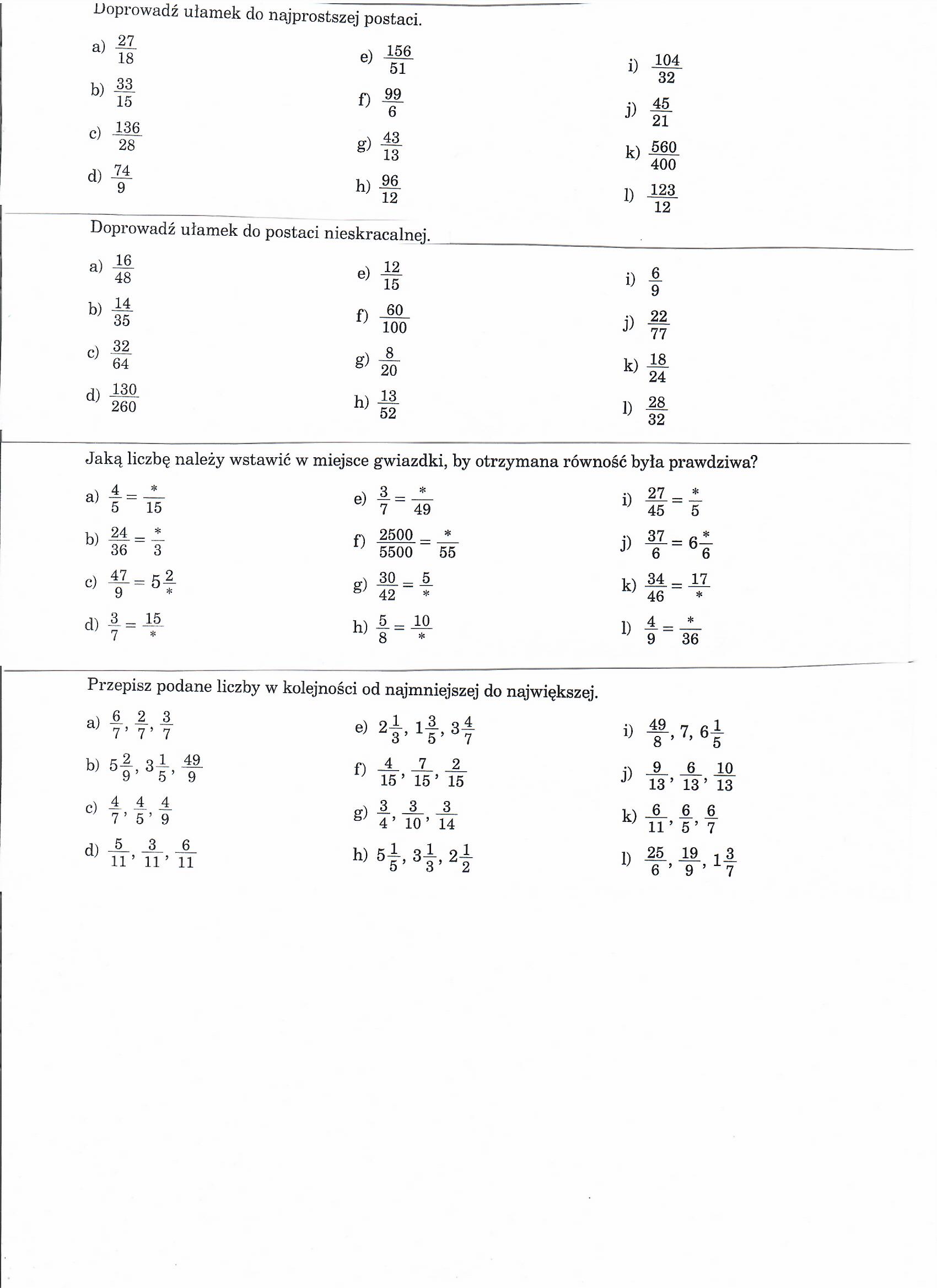 PROSZĘ PAMIĘTAĆ, ŻE PRZY MNOŻENIU UŁAMKÓW NIE SPROWADZAMY ICH DO WSPÓLNEGO MIANOWNIKA.2.Bardzo proszę o dokładne wysłuchanie filmu. Link zamieszczam poniżej.https://www.youtube.com/watch?v=wJaiGrJCSPU3. Proszę o rozwiązanie zadań w zeszycie przedmiotowym.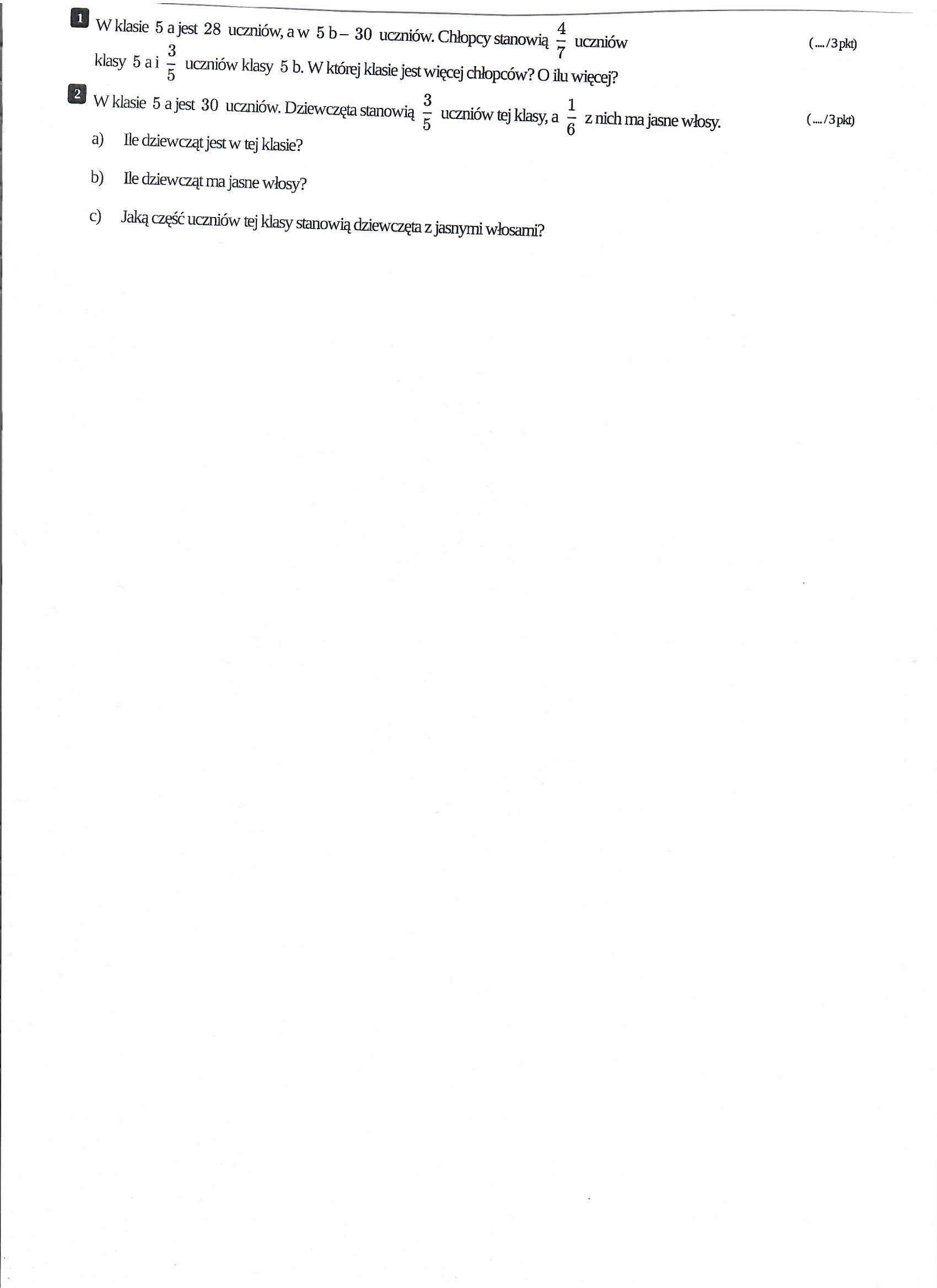 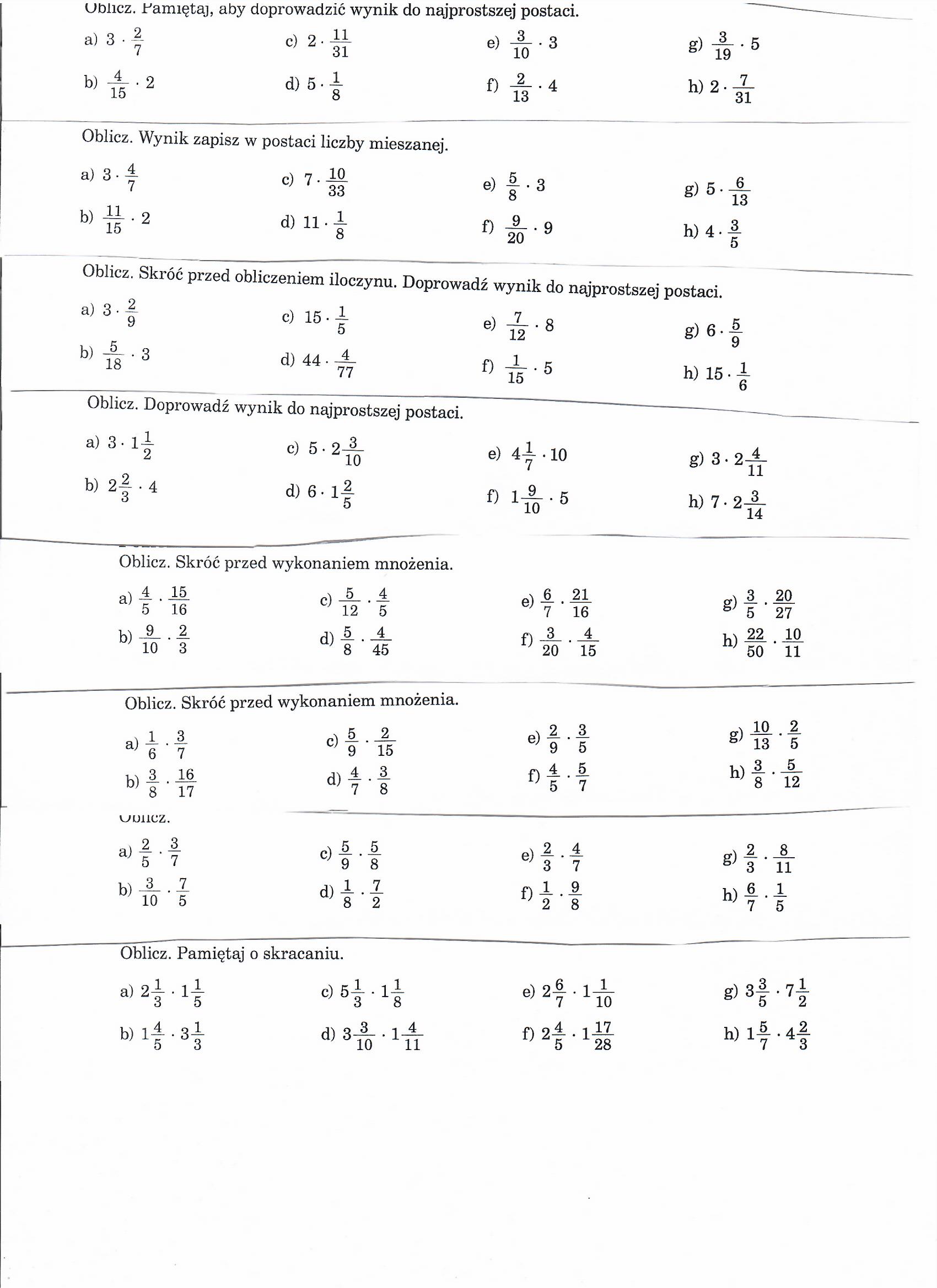 Przejdź na kolejną stronę.4. Bardzo proszę o dokładne wysłuchanie filmu. Link zamieszczam poniżej.https://www.youtube.com/watch?v=3D5GpVoQWdAProszę o rozwiązanie zadań w zeszycie przedmiotowym.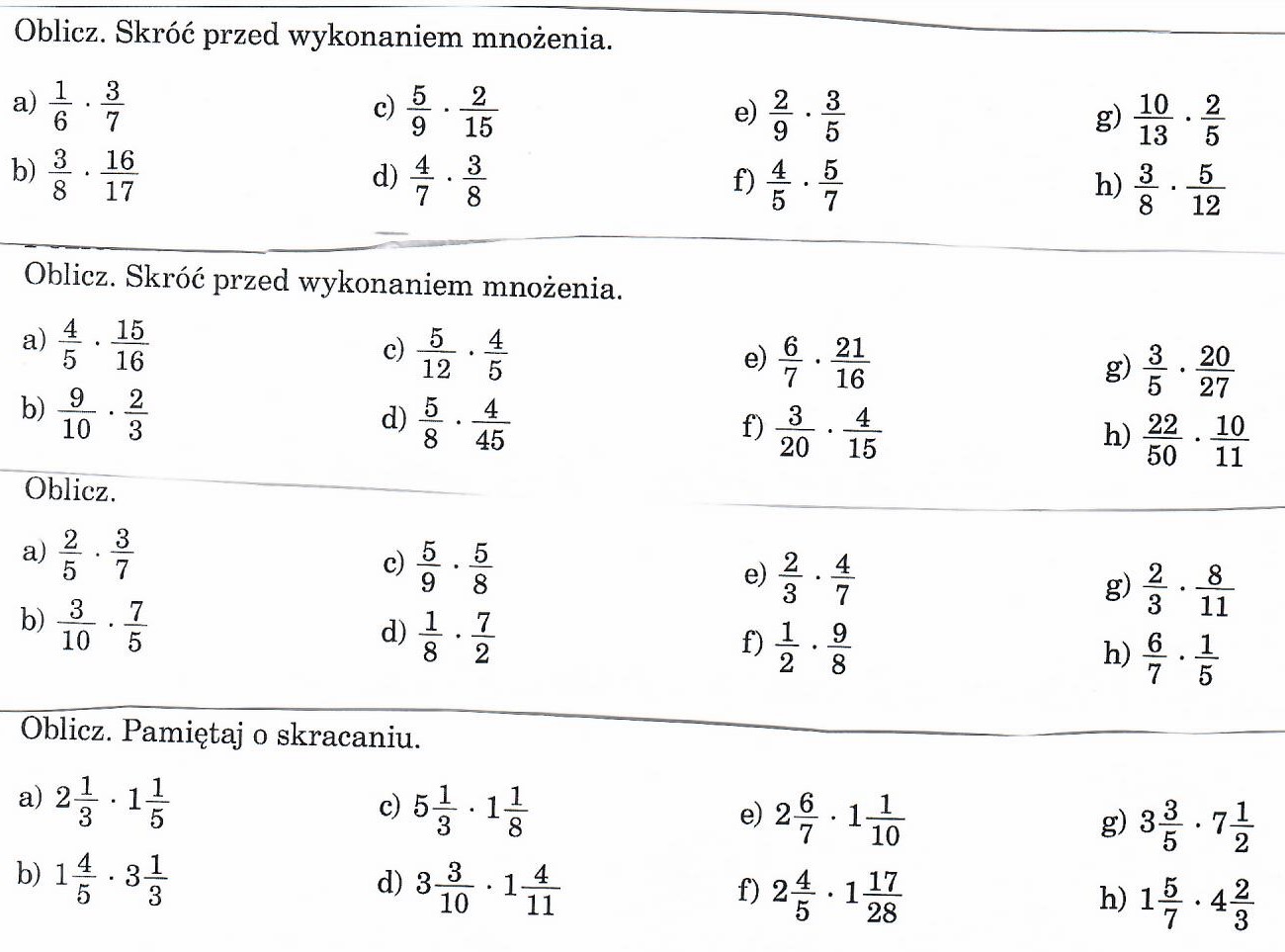 Zadania dla chetnych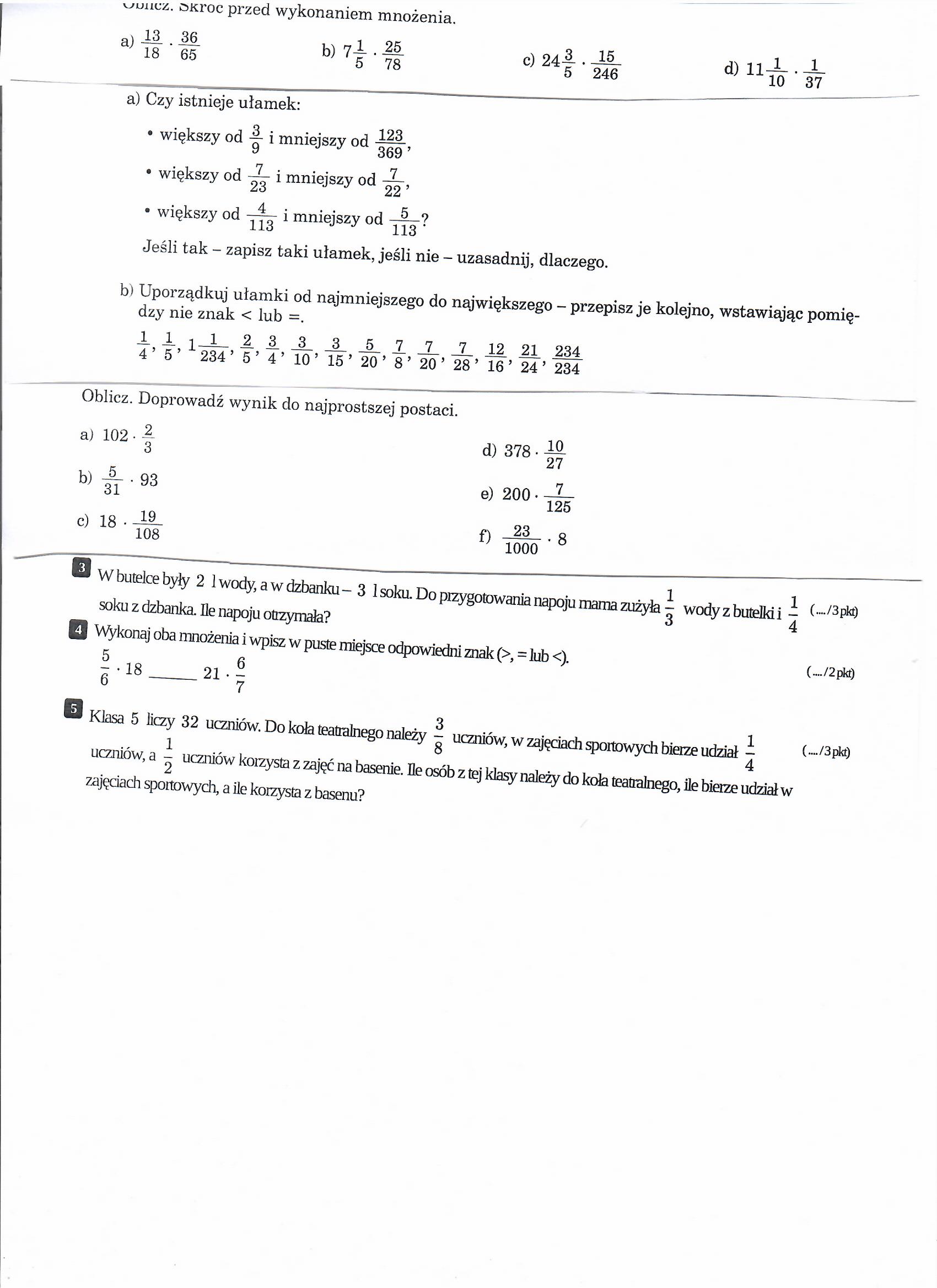 